事業所紹介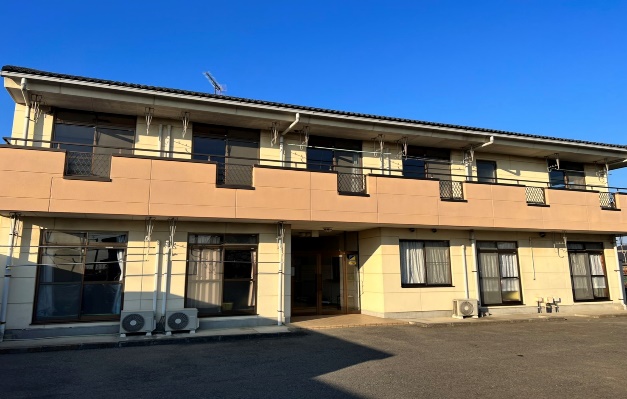 事業所PR　アパート型（一人暮らし）を中心に運営しております。実施事業（定員）作業（活動）内容外部サービス型グループホームグループホーム　エレナ ・ ミヤタ ・ 浅野コーポ ・　カサ・ソアレ各グループホーム　3～9人程度外部サービス型グループホームグループホーム　エレナ ・ ミヤタ ・ 浅野コーポ ・　カサ・ソアレ各グループホーム　3～9人程度外部サービス型グループホームグループホーム　エレナ ・ ミヤタ ・ 浅野コーポ ・　カサ・ソアレ各グループホーム　3～9人程度所在地〒307－0001結城市結城7969-13　（エレナ）結城市結城564－6　（ミヤタ）結城市結城11879－1　（浅野コーポ）結城市結城9857－2　（カサ・ソアレ）〒307－0001結城市結城7969-13　（エレナ）結城市結城564－6　（ミヤタ）結城市結城11879－1　（浅野コーポ）結城市結城9857－2　（カサ・ソアレ）〒307－0001結城市結城7969-13　（エレナ）結城市結城564－6　（ミヤタ）結城市結城11879－1　（浅野コーポ）結城市結城9857－2　（カサ・ソアレ）電話事務所０２８５－３８－８２５１FAX事務所０２８５－３８－８２５９メールtomato19751117@gmail.comtomato19751117@gmail.comtomato19751117@gmail.com対象者身体　　　知的　　精神　　難病　　児童（未就学児　　小1～18歳）身体　　　知的　　精神　　難病　　児童（未就学児　　小1～18歳）身体　　　知的　　精神　　難病　　児童（未就学児　　小1～18歳）開所曜日及び時間３６５日２４時間３６５日２４時間３６５日２４時間送迎（サービス提供）範囲栃木県小山市、茨城県結城市、筑西市（一部）栃木県小山市、茨城県結城市、筑西市（一部）栃木県小山市、茨城県結城市、筑西市（一部）バリアフリー情報トイレの車いす利用　　可　　　　不可トイレの車いす利用　　可　　　　不可トイレの車いす利用　　可　　　　不可